Кыргыз Республикасынын Билим берүү жана илим министрлиги Ош мамлекеттик университетиКыргыз филологиясы жана журналистика факультети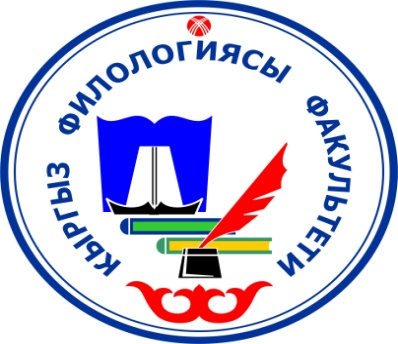 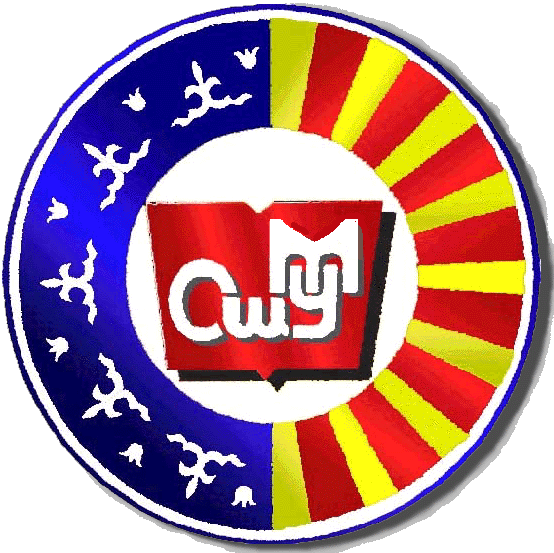 Кыргыз тилин жана адабиятынокутуунун методикасы кафедрасынын2017-2018-окуу  жылынын жыйынтыктары боюнча эсеп-кысабыОш-2018Кафедранын окутуучулары жана көмөкчү персоналдары боюнча маалыматПрофессордук-окутуучулук курам боюнча сандык көрсөткүчКөмөкчү персоналдар  боюнча маалыматБул пункттагы маалыматтар 4.1.де жана отчеттун аягында берилди.Кыргыз тилин жана адабиятын окутуу методикасы кафедрасы2017-2018 -окуу жылы үчүн пландаштырылган окуу жүктөмдөрүнүн аткарылышы2017-2018-окуу жылынын II жарым жылдыгында кафедрадагы окуу жүктөмдөрүнүн аткарылышыБюджеттик система2-жарым жылдык үчүнОкуу жылы үчүн               2017-2018-окуу жылынын II жарым жылдыгында кафедрадагы окуу жүктөмдөрүнүн аткарылышы.  Контракттык система2-жарым жылдык үчүнОкуу жылы үчүн            Эскертүү: Вакансия 2ге бөлүнгөн окуу сааттары (900 саат) ИПКдан аткарылат.Кыргыз тилин жана адабиятын окутуунун методикасы кафедрасынын2017-2018-окуу жылы үчүн пландаштырылган окуу жүктөмдөрүнүн аткарылышы.2-жарым жылдык үчүн. Магистратура.2-жарым жылдык үчүнОкуу жылы үчүнКыргыз тилин жана адабиятын окутуу методикасы кафедрасы2017-2018-окуу жылынын II жарым жылдыгы үчүн пландаштырылган  окуу жүктөмдөрүнүн аткарылышы ДОБКыргыз тилин жана адабиятын окутуу методикасы кафедрасы2017-2018-окуу жылынын II жарым жылдыгы үчүн пландаштырылган  окуу жүктөмдөрүнүн аткарылышыДОБ                                                                                                 2-жарым жылдык үчүнОкуу жылы үчүнЭскертүү: Вакансия 2ге бөлүнгөн окуу сааттары (54 саат) ИПКдан аткарылат.Кыргыз тилин жана адабиятын окутуунун методикасы кафедрасыОшМУнун медициналык колледжинде 2017-2018-окуу жылы үчүн пландаштырылган окуу жүктөмдөрүнүн аткарылышы.2-жарым жылдык үчүнКыргыз тилин жана адабиятын окутуунун методикасы кафедрасыОшМУнун медициналык колледжинде 2017-2018-окуу жылы үчүн пландаштырылган окуу жүктөмдөрү2-жарым жылдык үчүнОкуу жылы үчүнСтуденттердин өздөштүрүүсү (группа, курс, дисциплина, окутуучу, кафедра боюнча). Предметтер боюнча жетишүүнүн анализи. Студенттердин предметтер боюнча жетишүүсүнүн төмөн болуп калышынын себептери. Билимдин сапатын жогорулатуу боюнча аткарылган иш-чаралар. Акыркы 5 жылдагы жетишүү көрсөткүчтөрүнүн өзгөрүү динамикасы.Күндүзгү окуу бөлүмү. 2-жарым жылдыкПредметтер боюнча студенттердин жетишүүсү.Экзамендер                                     Дистанттык окуу. 2-жарым жылдыкАкыркы 5  жылдагы жетишүү көрсөткүчтөрүнүн өзгөрүү динамикасыБилимдерди баалоонун критерийлеринин (предметтер боюнча) иштелип чыгышы. Баалоонун критерийлерге жооп бериши           Баалоонун чен-өлчөмү катары Блумдун таксоманиясы, тесттер, анкета, оозеки жана жазуу жүзүндөгү суроо-жооптор, эссе, дилбаян, билеттер эсептелет. Бул каражаттар болочок кыргыз тили жана адабиятынын мугалиминин зарыл компетенттүүлүккө ээ болушун көзгө тутуп түзүлгөн, ошондой эле мамстандарттагы күтүлгөн натыйжага жетишүү максатын көздөйт.Алсак, КТОМ боюнча студенттердин билимдерин баалоо критерийлери жобонун негизинде иштелген. Бул дисциплина боюнча түзүлгөн баалоо  критерийлери бир нече жолу тажрыйбадан өткөрүлдү.  Ошондой эле, Кыргыз тилин жана адабиятын жаңы технологиялары менен окутуу боюнча элективдүү курстун баалоо каражаттарынын фонду түзүлгөн. Ченемдик документке дал келтирүү аракети жүзөгө ашырылды. Багыттардбаалоо боюнча аткарылган иштердин анализи.Багыттарды (программаларды) өздүк баалоо боюнча аткарылган иштердин анализи.	Өздүк баалоо боюнча кафедрада төмөндөгүдөй иштер аткарылды. Кафедрадага тиешелүү предметтер боюнча өздүк баалоону уюштуруу жана жүзөгө ашыруу боюнча атайын комиссия түзүлгөн. Бул комиссия окутулуп жаткан предметтерди баалоонун критерийлерин аныкташат жана күндөлүк, аралык, тыянактоочу баалоонун жүрүшүн текшеришет. Ошондой эле ОМКлардын, жумушчу программалардын, силлабустардын мазмунуна жана сапатына да баа беришет. Албетте, мында Мамстандарт, филологиялык билим берүү боюнча Жобо, анын талаптары жетекчиликке алынат. Мисалы, Кыргыз тилин жана адабиятын жаңы технологиялар менен окутуу дисциплинасы боюнча аккредитация талап кылган критерийлердин негизинде өздүк баалоо болду. Дагы толукталып жатат. Ал эми КТОМ жана Байланыштуу кепти окутуу методикалары боюнча типтүү программалардагы материалдарынын өздөштүрүү деңгээлдери эске алынган. Жалпысынан айтканда, өздүк баалоо боюнч кафедрада аткарылган иштер талапка ылайыкташылган.Окуу-методикалык процесстин мамлекеттик стандартка жана нормативдик талаптарга жооп беришине анализ	Кафедрада КРынын Билим берүү жана илим министрлигинин жобосуна ылайык уюштуруу, профилдик предметтерин аныктоо менен иш- аракеттер жүргүзүлүп, тыянактар чыгарылат.	Окутулуп жаткан предметтер боюнча адистикке илимий-методикалык жана практикалык жактан коюлган талапка ылайык даярдоо иш-аракети анын негизги багыты менен мазмунун түзөт.	Кафедрада негизги предметтер катары төмөнкүлөр эсептелинет.Кыргыз тилинин практикуму.Кыргыз адабиятынын практикуму.Кыргыз тилин окутуу методикасы.Кыргыз адабиятын окутуу методикасы.Кыргыз тилин жана адабиятын жаңы технологиялар менен окутуу.Мугалимдин устаттыгы. ж.б.          Бул дисциплиналар боюнча ДОМКны иштеп чыгуу менен окуу программасы, жумушчу программасы, баалоо критерийлери, тестирлөө, модуль алуу технологияларынын системалары, силлабустар түзүлүп, сабактарда колдонулат. Алардын сапаттуулугу, эффективдүү колдонулуп,  күтүлгөн натыйжага жетилиши кафедранын жыйынында талкууланган жана бекитилген . Кыргыз адабиятынын, кыргыз тилинин практикуму предметинен жана Адаптациялык практика боюнча силлабустар толугу менен түзүлдү. Айрым жаңыдан стандарттык окуу планы аркылуу сунушталып жаткан предметтер боюнча да ОМК да жаңыланып, толукталып иштелип чыгылган. Бул маселе боюнча факультеттин методикалык кеңешинин пландары жана талаптары боюнча этаптык мүнөздөгү жумуштар аткарылган. Бул процессте аккредитациялык текшерүү, даярдоо иштери менен байланышта аткарылды. Кафедрадагы  ОшМУнун окутуучуларына “Компетенттүүлүккө багыталган сабактарды пландаштыруу” аттуу семинарлар цикли өткөрүлдү. Жаңы окуу жылына жаңы методикалык программа даярдалды. Кафедрадагы методикалык иштердин уюштурулушу, аткарылышы, сапаты жана жыйынтыктарыКафедрадагы окутуучулардын ачык сабактарды өтүү графиктери жана өтүлүүчү сабактардын темалары бекитилген. Өз ара сабакка катышуунун жадыбалы түзүлгөн, кафедрада бекитилген жана өтүлгөн сабактар талкууланган. Ар бир предмет боюнча жумушчу программалар, силлабустар, ОМКлар мамстандартты жана филологиялык билим берүү жөнүндөгү Жобону жетекчиликке алуу менен түзүлгөн. Окутулган предметтер боюнча студенттердин алган билимдерин баалоонун каражаттары менен чен-өлчөмдөрү иштелип чыгылган. Кафедранын иш планынын негизинде өз учурунда методикалык семинарлар өткөрүлүп турат. Анда аккредатациянын талаптарына ылайык иш-чаралар кийирилген. Иш берүүчүлөр менен алынып барылуучу иштердин планы түзүлгөн жана алар менен жолугушуулар уюштурулуп, алардын пикирлери эске алынып, кийинки окуу жылынын планына кийирүү сунушталган. Кафедранын жыйынында талкууланган тексттерге жыл ичинде ар бир окутуучу беш-алты жолу рецезент болуп, өндүрүшкө жарамдуулугун  талдоого алып,  толуктап, же кайра иштеп чыгып колдонуу сыяктуу адистик обьективдүү сын-пикирлерин билдиришет.Алсак, медколледжде улук окутуучу А.Маматованын, Н.Жумаевдин, С.Тургунбаеванын, доцент З.Раимбердиева, улук окутуучу Ж.Камчыевалардын ачык сабактары өткөрүлдү.  Ошондой эле ар бир жыйында план боюнча  куратор окутуучулардын окуу-тарбиялык иштери каралат. Мисалы, декабрь айында А.Маматованын эсеп- кысаптары каралса, ал эми апрель айында З.Раимбердиеванын  өз тайпасында жүргүзгөн иш чаралары каралган. Кафедранын жыйынында окутуучулардын окуу процесстеринде аткарган аткарган иштеринин, окуу жүктөмдөрүнүн, окуу тарбиялык иштеринин жыйынтыгын чыгаруу жана дисциплиналар боюнча студенттердин өздөштүрүүсү жана модулдук системанын жыйынтыгы талкууланып, чечим кабыл алынат. Тандоо курстарына предметтер сунушталды.Кафедрада учурда иштеп жаткан инновациялык бөлүктөр: лаборатория, конструктордук бюро, клиника, илимий ийрим ж.б. сандык жана сапаттык абалы, ишмердүүлүгүСтуденттердин адистик компетенттүүлүккө ээ болушуна өбөлгө түзүү максатында кафедранын окутуучулары тарабынан “А.Сыдыков атындагы Манас таануу”, “Ж.Шериев атындагы методикалык каана” жана “Кут ордо” каанасы түзүлгөн.Кафедрада “Усулчу” ийрими иштейт.  Жетекчилери – А. Маматова жана Н. Жумаевдер. Иш планы жыл башында бекитилген. Бул жыл ичинде ийримге катышуучулар негизинен  3-курстун студенттери болду. Бул ийримде мугалимдик адистикке байланыштуу иш-чаралар, алсак, класстан тышкаркы иштерди уюштуруу, анын максат-милдети, мугалимдин сабакка даярдануусу, алдыңкы мугалимдердин иш тажрыйбаларын үйрөнүү ж.б.д.у.с. үйрөнүлдү жана уюштуруу, өткөрүү жолдору көрсөтүлдү.Көп тилдүүлүк боюнча ресурстук борбор бар. 305-аудиторияда  жайгашкан. Ага байланышкан иштерди жана каанага жетекчиликти А.Маматова жүргүзөт. Борбордун жетекчиси жана түзүүчүсү – Т.Жороев. Кафедранын мүчөлөрүнүн жекече жумушчу пландарынын аткарылышына, группалык журналдардын толтурулушуна ж.б.у.с. болгон көзөмөл, анын жыйынтыктары.                Кафедранын мүчөлөрүнүн жекече жумушчу пландары кафедра башчынын, метод кеңештин, өздүк баалоо комиссиясынын талдоосунун негизинде бекитилген жана колдонууга сунушталган. Группалык журналдын толтурулушу, рейтинг-модулдардын алынышы кафедра башчысынын көзөмөлүндө болуп, учурунда тиешелүү сунуштар айтылып, анын аткарылуусу талап кылынып турду.	Куратор болгон кафедра мүчөлөрүнүн иш пландары бекитилген жана анын аткарылышы тыкыр көзмөлдөнүп, эсеп-кысаптары кафедранын жыйынында угулду.Окуу-методикалык адабияттарга анализ. Окуу китептеринин жетиштүүлүгү (% менен). Жетишпеген окуу китептери. Окуу адабияттарынын мамлекеттик стандартка, программаларга ж.б. талаптарга ылайык келиши. Кафедранын мүчөлөрү тарабынан жарыкка чыккан окуу-усулдук колдонмолор (тизмеси көрсөтүлүүсү менен) жана алардын окуу процессинде колдонуу эффективдүүлүгү. Кафедра тарабынан түзүлгөн, алынып келинген мультимедиялык окуулуктар (автору, аталышы, көлөмү, кайсы предмет үчүн) жана алардын окуу процессинде пайдаланылышы, китепканага алынышы.Түзүлгөн программага тиешелүү окуулуктар, китептер, методикалык колдонмолор алынды. Мисалы, Кыргыз тилин жана адабиятын жаңы технологиялар менен окутуу дисциплинасы боюнча китептер 80% камсыздалган.Анын тизмеси китепкананын директорунда. Бул дисциплина боюнча окуу колдонмолор кафедранын доценти Т.Жороевдиин аракети аркылуу алынып келинген.  Ал эми медициналык коллежддин студенттери  үчүн кыргыз тили предмети боюнча кафедранын доценти С.Давлатованын “Кыргыз тили” окуу куралы бар. Аны студенттер окуу процессинде пайдаланышат, китепканада да бар. Мындан сырткары, Манас таануу предмети боюнча кафедранын доцент М.Исаеванын, С.Давлатованын окуу куралдары бар 	Негизи, окуу методикалык адабияттар менен жабдылуу жагы, жалпысынан, канааттандырарлыкболгону менен, заманбап окуулук, окуу китептери, педагогикалык-психологиялык жана методикалык адабияттар менен жабдуу жагы азыркы адистерди даярдоого коюлган талаптарга толук жооп бербейт.	Кафедра мүчөлөрү тарабынан төмөндөгү окуу-методикалык адабияттар жазылып, практикага сунушталды:	1.Момуналиев С. Кыргыз адабияты (өзбек тилиндеги мектептердин 10-класстары үчүн окуу китеби) Бишкек 2014-ж.179б.	2.Момуналиев С. Кыргыз адабияты (өзбек тилиндеги мектептердин 11- класстары үчүн окуу китеби) Бишкек 2014-ж.199б.	         3.Момуналиев С. Орто мектептердеги лирика (КРБжИМдин 40/1 2014-жыл, 22/01 буйругунун негизинде жождор үчүн окуу куралы)) Бишкек 2014-ж. 590б.	4.Момуналиев С. Педагогикалык-психологиялык терминдердин сөздүгү Бишкек 2014-ж. 819 б.	5. Момуналиев С. Адабият таанытма Бишкек 2016-ж. 320 б.	6.Тагаева З. Кыргыз тили (өзбек тилиндеги мектептердин 5-класстары үчүн окуу китеби) Ош. 2014-ж.149б.	7. Тагаева З. Кыргыз-орусча жана өзбекче сүйлөшмө сөздүк Ош. 2016. 120б.	8.Раимбердиева З. Кыргыз-орусча жана өзбекче этно-маданий түшүндүрмө сөздүгү. Ош.2014. 170б. 	9.Жусупакматов У. Каталог пиктографических текстов-петроглифов “Саймалы-Таша” (лингвитстический аспект), том-3, часть 1-7. Ош, 2014. С.722.	10. Давлатова С., Исаева М., Жолдошова А. Манас таануу. Ош. 2015,7басма табак.	11. Давлатова С. Кыргыз тили.Ош, 2015.21, 25 басма табак.	12. Давлатова С., Махмуд Кашкаринин “Дивани лугати т-түрк” сөздүгүндөгү сөздөрдүн жасалышы (монография). Бишкек, 2017.                 10 басма табак.Дисциплиналар боюнча электрондук методикалык камсыздоонун абалы:	Кафедрадагы окутулган дисциплиналар боюнча электрондук методикалык окуу куралдары мененкамсыздоо аз-аздан колго алына баштады.  Мисалы, дистанттык окуу бөлүмү боюнча КТП дисциплинасы боюнча материалдар ОшМУнун сайтына коюлган. Кыргыз тилин жана адабиятын жаңы технологиялар менен окутуу дисциплинасы боюнча да электрондук окутуу ресурстары бар. Ошондой эле кыргыз адабиятын окутуу методикасы боюнча да лекциялык курстун электрондук варианты иштелип чыгылган.Негизинен, бул багытта иш өтө жай жүргүзүлүп жатканын моюндоо керек. Факультетте окуу процессин уюштурууда окутуунун кредиттик технологиясын колдонуунун абалы (№18, 19, 22, 26 бюллетендер). Аталган технологияларды жайылтуу максатында уюштурулган иш чаралар боюнча маалымат.	Кафедрада жогоруда аталган бюллетендерди жетекчиликке алуу менен предметтерди окутууда кредиттик технологияларды колдонуу жолго коюлган. Кафедранын жыйынында бул маселе каралып, анын илимий-практикалык жана методикалык жагы талкууланат, практикада колдонуу жагы көрсөтүлөт. Окутуунун бул заманбап технологиясы боюнча республикалык масштабдагы устат-окутуучулар (Т. Жороев, А.Маматова) кафедрада эмгектенишет. Алар кафедра, факультет гана эмес, республиканын түштүк аймагында эмгектенишкен мугалимдер үчүн да бул багытта семинар-тренингдерди өткөрүшөт жана атайын сертификаттарды ыйгарышат.Кредиттик технологиянын, окутууда компетенттүүлүк мамиленин мазмунун, өзгөчөлүктөрүн ПО курамдын, структура жетекчилеринин толук үйрөнүшү, өздөштүрүүсү үчүн семинар-тренингдерди өткөрулүшү.	Жогоруда белгилегенибиздей, болочок адистердин компененттүүлүгүн калыптандыруу үчүн ар бир окутуучу аракет кылууда. Кредиттик технологияны колдонуу боюнча университеттик, факультеттик, кафедралык деңгээлде семинарлар өтүлдү.Кафедранын окутуучулары тарабынан  ОМКны, НББПларды  жогорку билим берүүнүн мамлекеттик стандарттынын негизинде  түзүү боюнча ОшМУнун окутуучулары  үчүн да семинарлар семинарлар уюштурулуп, жүзөгө ашырылды жана атайын сертификаттар ыйгарылды.Кафедрада окутулган предметтер боюнча тесттик суроолордун түзүлүшүнүн абалы (№23 бюллетень).	Учурдук, аралык жана жыйынтык текшерүүлөргө анализ. Компьютердик тестирлөө менен уюштурулган текшерүүлөр боюнча маалымат.Кафедрада окутулган предметтер боюнча тесттик суроолор №23 бюллетенди жетекчиликке алуу менен түзүлгөн. Алсак, учурдук текшерүү төмөндөгүдөй ык-жолдор аркылуу өткөрүлөт: Студенттин сабакка катышуусу. Сабак учурундагы суроо-жооптору, лекцияны угуп, жаза билүүсү, сабактагы активдүүлүгү, чыгармачылыгы, адабий тилде өз оюн түшүнүктүү, ырааттуу, далилдүү баяндай билүүсү; 	ал эми аралык текшерүү өтүлгөн лекция боюнча берилген суроолорго тиешелүү адабияттардан жооп таба алуусу, окуганын, өздөштүргөнүн ырааттуу баяндай билүүсү, окулган материалдын планын түзө алуусу, анкеталарга далилдүү жооп бере билүүсү; 	тыянактуу текшерүү атайын түзүлгөн тесттер боюнча, дилбаян, эссе, реферат, курстук иш жана илимий макала жаза билүүлөрү, билеттер аркылуу жүргүзүлөт. ОшМУнун Окумуштуулар кеңешинин 2014-жылдын 16-октябрындагы №1-жыйынында кабыл алынган жана ОшМУнун ректорунун 2014-жылдын 18-октябрындагы №546-буйругу менен бекитилген модернизациялоо программасынын Кафедрада ректордун 2013-жылдын 6-декабрындагы №639- буйругу менен бекитилген инновация, инвестиция жана интеграция багытында өнүктүрүү программасынын алкагында аткарылган иштер Бул багыттагы  иштер, негизинен, доцент Т.Жороевдин аракети менен ишке ашууда. Алсак, “Көп тилдүү билим берүү” боюнча долбоорду утуп алып, ошонун негизинде 305-каананы заманбап окутуу технологиясына (компьютер, проектор, акылдуу доска жана эмеректер) зарыл жабдуулар менен жасалгалады. Ошондой эле, Кыргыз тилин жана  адабиятын жаңы технологиялар менен окутуу дисциплинасын  80%  окуу куралдары менен камсыздай алды.Ал окуулуктардын  тизмеси китепкананын директорунун колунда турат.Кафедра мүчөлөрүнүн илимий жана инновациялык активдүүлүгүнө анализ	Кафедранын мүчөлөрүнүн илимий потенциалы күчтүү. Алсак, кафедрада 2 илимдин доктору, профессору, 6 илимдин кандидаты, доценттери эмгектенишет. Окутуучулардын илимге болгон кызыгуулары да жогору. Мисалы, өткөн жылы улук окутуучу З.Раимбердиева илимдин кандидаттыгын ийгиликтүү жактаса, быйылкы жылы келе жаткан 29-июнда улук окутуучу К.Чоткеева адабият таануу боюнча илимдин кандидаттыгын жактоо алдында турат. Мындан сырткары окутуучу Т.Исакова кыргыз тил илими боюнча жазган диссертациялык эмгегин алгачкы талкуудан өткөрүп, дисскеңешке өткөрүүгө уруксат алды. Ошондой эле келе жаткан окуу жылында илимий иштерин талкууга коебуз деген окутуучуларыбыз да бар (А.Маматова, С.Тургунбаева, Н.Тахирова).Кафедранын окутуучуларынын инновациялык активдүүлүгү күчтүү. Жогоруда белгилегенибиздей, 18 окутуучунун 14 окутуунун заманбап технологиясы боюнча өткөрүлгөн ар түрдүү республикалык жана аймактык масштабдагы семинар-тренингдерден өтүшкөн. Ошондой эле кафедрада устат-окутуучулар (Т.Жороев, А.Маматова) эмгектенишет. Алар кафедра, факультет гана эмес, республиканын түштүк аймагында эмгектенишкен мугалимдер үчүн да бул багытта семинар-тренингдерди өткөрүшөт жана атайын сертификаттарды ыйгарышат.Кафедранын материалдык-техникалык базасына жана аудиториялык фондуна анализ:	Кафедранын материалдык-техникалык базасы чың. Алсак, кафедранын окутуучулары тарабынан жасалгаланган “А.Сыдыков атындагы Манас таануу”, “Ж.Шериев атындагы методикалык каана” жана “Кут ордо” каанасы түзүлгөн. “Көп тилдүү билим берүү боюнча” ресурстук борбор бар. Ал 305-аудиторияда  жайгашкан. Ага байланышкан иштерди жана каанага жетекчиликти улук окутуучу А.Маматова жүргүзөт. Борбордун жетекчиси жана түзүүчүсү – Т.Жороев.           Негизинен кафедрага тиешелүү кааналар заманбап адистерди даярдоо максатында жабдылган. Алсак. 304-аудитория(педпрактика каанасы), 305-аудитория (Көп тилдүү билим берүү боюнча” ресурстук борбор), 306-аудитория (кыргыз тилин окутуу методикасы каанасы), 307-аудитория (“А.Сыдыков атындагы Манас таануу” каанасы), 308-аудитория лекциялык зал, 309-аудитория (“Ж.Шериев атындагы методикалык каана”) 312-аудитория (окуу каанасы), 316-аудитория (жаштар борбору).Кафедрадагы маданий-тарбиялык, коомдук иштердин уюштурулушу, аткарылышы жана жыйынтыктары боюнча иш- чаралардын ММК, электрондук каражат, социалдык тармактарда чагылдырылуусу2017-2018- окуу жыл ичинде маданий- тарбиялык, коомдук  иштер өз убагында, максаттуу жүрүп жатты. Алардын айрымдары катары төмөнкүлөр.“Саймалы- Таш” илим изилдөө лабораториясынын директору, ф.и.д., профессор, кафедра мүчөсү Л.Жусупакматовдун 71 жаш юбилейине карата кафедра тарабынан кече өткөрүлдү жана ОшМУнун “Нур”гезитине да (2017. ноябрь) агайдын бейнесине арналган макала жарыяланды. Кошумчалай кетчү нерсе, ушул жыл ичинде Л.Жусупакматовдун 14 (он төрт) түрдүү багыттагы китептери окуу жайдын сайтынан орун алды. Дагы 4 (төрт) китеби киргизилүүнүн алдында турат. Ушуга улай эле профессор, кафедра башчысы С.Момуналиевдин юбилейине жана илимий жумалыкка байланыштуу (2018. 28-апрель)кафедра жана факультет тарабынан жогорку деңгээлдеги иш чара уюштурулду жана бул шаардагы бардык ММКларга жарыяланды. Мындан сырткары, “Жарыктыкта жаралган соң эрте-кеч, Журт алдында эсеп берчү кез келет” деген аталыш менен  агай жөнүндө макала “Ачык сөз” коомдук- маалыматтык  газетасына (2018. 19.04) жарыкка чыкты. 2018-жылдын 16- майында кафедра тарабынан  жумуш берүүчүлөр менен жолугушуу кечеси уюштурулду.  Бул жолугушуу  кыргыз филологиясын бүтүрүп, Ош шаарынын мектептеринде эмгектенип жаткан адис мугалимдер менен кызматташтык жолугушуусу болду. Кечеде факультетти бүтүрүүчүлөрдүн методикалык, теориялык жетишкендиктери жөнүндө маалымат алуу менен сунуш-пикирлер айтылды. Кыргыз тилинин окуу программалары жана окутуунун жаңы технологиялары, окуу китептеринин альтернативдери боюнча пикир алышуу аркылуу мугалимдердеги бир топ көйгөйлөр талкууланды. Мындан ары  адистерди даярдоогу эске ала турган маанилүү пикирлер айтылды. Ушул иш чара ОшМУнун сайтына жана телеканалына жарыяланды. 4.Профессор С.Момуналиев акын Курманалы Сабыровдун поэзия кечээсине катышты, анын атын алып жүргөн мектептин мугалимдер жамааты жана окуучулары менен жолугушуу өткөрүлүп, бул маалымат областтык теле-радио жана гезиттерге жарыяланды.Окутуу процессин “AVN” информациялык системасында уюштуруунун абалы. Студент, окутуучу, кафедра жана факультет канчалык деңгээлде пайдаланууда. “AVN”дин билим берүү порталы, вебинар, тесттерди колдонуу деңгээли боюнча маалымат. ОшМУнун сайтындагы кафедранын маалыматтарынын окуу-усулдук, тарбиялык иштерди сапаттуу уюштурууга кошкон салымы боюнча маалымат.Негизи кафедрада жүргүзүлүүчү окутуу жана тарбиялык процесси“AVN” информациялык системасына  кийирилген. Окутуучу да, студент да бул системаны максатка ылайыктуу жана натыйжалуу пайдаланууда. Кафедранын окутуучуларынын ар бир иш-аракети жөнүндөгү маалымат факультеттин сайтына жарыяланып турат. Алсак, кафедра окутуучулары тарабынан аткарылган төмөнкү иштер сайтка жарыяланган: Илимий жумалык, профессорлор У.Жусупакматов жана С.Момуналиевдер менен өткөрүлгөн жолугушуулар, иш берүүчүлөр менен баарлашуу, студенттердин илимий ишке катышуусу жана анын натыйжалары.  ОшМУда окуу-усулдук, маданий-тарбиялык, башкаруу процесстерин өркүндөтүү боюнча пикирлер жана сунуштарУниверситет жана анын жетекчилиги жагынан жеткиликтүү иштер аткарылып жатат. Аны биз эле эмесРеспубликадагы жалпы коомчулук жакшы билет. Албетте, өсүүнүн, жаңылануунун чеги болбойт. Заманбап адистерди даярдоо үчүн, биздин оюбузча, төмөндөгүдөй иштерди аткаруу максатка ылайыктуу:	Аудиторияларды жаңы эмеректер менен жабдуу;	жаңы окуулуктар, окуу китептери, педагогикалык, психологиялык, методикалык жана окутуунун жаңы технологиялары чагылдырылган эмгектер менен факультеттин окуу каанасын толуктоо;	мүмкүн болушунча, окутуунун жаңы технологиялары менен аудиторияларды жабдуу;	окутуучуларды материалдык гана эмес, моралдык жактан колдоо (ар түрдүү деңгээлдеги мамлекеттик сыйлыктарга сунуштоо).Окуу жылы ичинде кафедрада эмгек тартибин бузуулар жана аларга карата көрүлгөн чаралар боюнча маалымат       Окуу жылы ичинде кафедрада эмгек тартибин бузуулар болгон жок. Бардык окутуучулар өз милдеттерин убагында, так жана толук аткарышты.Кафедрадагы окутуучулардын аткарган окуу-методикалык,коомдук-тарбиялык иштери боюнча маалыматОкуу жыл ичинде төмөнкүдөй багыттарда  илимий иш-аракеттер жүргүзүлдү :Жусупакматов Лютфулла- профессор, ф.и.дПрофессор Жусупакматов Лютфулла жыл ичинде 0.50 ставкалык окуу жүктөмүн толук аткарды. Окуу жылында өзүнө бөлүнгөн 372 саат окуу жүктөмүн сабактардын өзүнө тешелүү формалары боюнча аткарды. Квалификациялык иштерге жана педагогикалык практикага адистик- методикалык жетекчиликти жүргүздү.Кафедранын бардык иш- чараларына катышты. Жалпы алганда, жүргүзгөн илимий- теориялык иш- аракеттеринин, окуу жүктөмүнүн аткарылышын өз деңгээлинде деп баалоого болот. Жыл бою “Саймалы-Таш” лабораториясында өтө үзүрлүү эмгектенди.  14 (он төрт) илимий жана түрдүү багыттагы эмектери ОшМУнун сайтына жайгаштырылды. Төмөндөгү 4 китеп да ушул жыл ичинде  жазылып бүттү. Атайын эмгек болуп жарыкка чыгалбай жатса да, азыркы учурда ОшМУнун сайтына киргизилип жатат.Шыпа. (дары чөптөр боюнча)Атлас- каталог звезд пиктографии петроглифов Чили- Сай.Кыргыз элдик жыл санактарынын астрономиялык негиздери.Каталог  пиктографических текстов петроглифов 75 томов.Булардан сырткары агайдын быйыл (2018.15.01) 75 жаш юбилейи  факультет тарабынан жогорку деңгээлдеуюштурулду  жана агай  жөнүндө тартылган видео материалдар да сайтка өткөрүлдү (7дисктен турат).Момуналиев Сатканбай- кафедра башчысы, п.и.д.,профессор          Кафедраданын башчысы кызматын аткаруу менен бирдикте окумуштуу- илимпоз  жана тажрыйбалуу адис катары эмгектенди.          Факультеттин күндүзгү жана дистанттык окуу бөлүмдөрүндө кыргыз адабиятын окутуу методикасы жана мугалимдин устаттыгы дисциплиналарынан лекция окуп, педпрактикада методикалык жетекчилик жургүздү. Ошондой эле, өзүбүздүн магистранттарга гана лекция окубастан, педагогика жана чет тилдер факультетинин магистранттарына да лекция окуду. Эки магистрант анын жетекчилиги менен диссертацияларын ийгиликтүү коргошту.	С.Момуналиевдин жетекчилиги менен төмөнкү аспиранттар ийгиликтүү эмгектенишүүдө. Маматжанова Зарина  “Болочок журналисттерди даярдоонун педагогикалык негиздери.(шифри: 13.0001.− жалпы педагогика, педагогиканын жана билим берүүнүн тарыхы”; Айтбай кызы Гүлжанат “5-7-класс-тарда Мекенди коргоо темасындагы поэмаларды окутуунун илимий-методикалык негиздери”.(шифри: 13.00.02. – окутуунун жана тарбиялоонун теориясы менен методикасы (кыргыз адабияты));Молдоканова Салкынай  “Журналистика адистигинде  “Көркөм окуу” предметин окутуунун илимий-практика-лык негиздери”. ”(шифри: 13.00.02. – окутуунун жана тарбиялоонун теориясы менен методикасы (кыргыз адабияты));	Камилжан кызы Кандалат “Жождордо көркөм кол өнөрчүлүк курсун окутуунун технологиялары”( шифри: 13.00.02. – окутуунун жана тарбиялоонун теориясы менен методикасы (кол өнөрчүлүгү));Оморкулов Алмаз Мырзаевич “Компьютердик графика курсун”окутууда болочок сүрөт мугалимдеринин көркөм чыгармачылык жөндөмдүүлүктөрүн өнүктүрүү” (шифри:  13. 00. 08 – Кесиптик билим берүүнүн теориясы менен методикасы).Ильгелдиева Айзада Абдурахмановна “Манас” эпосундагы эстетикалык тарбиялоо идеясы (манасчылар Жусуп Мамай жана Сагынбайдын варианттарынын негизинде) (шифри:13.00.01 .− жалпы педагогика, педагогиканын жана билим берүүнүн тарыхы Сулайманова Гульнура Жолдошовна “Концептуалдык картаны колдонуу аркылуу болочок мугалимдерге улуттук баалуулуктарды калыптандыруунун педагогикалык негиздери”( шифри: 13.00.02. – окутуунун жана тарбиялоонун теориясы менен методикасы (англис тили)) Бишкектеги Д.13.16.527 диссертациялык кеңешинин ишине мүчө катары катышты. Жаш окумуштуулардын өсүп чыгышына өз салымын кошо алды. Ошондой эле ОшТУнун кафедра башчысы, доцент А.Сатарованын жана  ОГПИнин ректору Б. Зулуевдин докторлук диссертациясынын алгачкы талкуусуна төрагалык кылды. Мындан сырткары бир канча илимий изилдөөчүлөрдүн эмгектерине пикирин билдирди.                                                                                                                                                                                                                                                         Окуу жылында 1148  саат көлөмүндөгү окуу жүктөмүн аткарды. Студенттерге жана мектеп мугалимдерине өткөргөн сабактары боюнча адистик компетенттүүлүктү көрсөтүү менен жаш окутуучуларга методикалык жардам катары кеп- кеңешин берип, кафедрадагы кийинки муундун такшалып даярдалышына камкордук көрөт. Окуткан дисциплиналары боюнча студенттердин өз алдынча иштөөсүн жоопкерчилик менен уюштура алды. Илимге кызыккан студенттерге, жаш илимпоздорго  жакындан жардам берип жатты жана агайдын жетекчилиги астында бир топ студенттер илимий конференциялардан алдынкы орундарга жетишип жатышты. Квалификациялык, магистрдик  иштерге жетекчилик кылды.  Окуу жыл ичинде бир топ илимий макалаларды жарыялады. Илимий жумалык учурунда агайга арналган кечелер өткөрүлдү. Агайдын аткарган үзүрлүү иштери боюнча газета- журналдарга жарыяланып жатты. Апрель айында жумуш берүүчүлөр менен жолугушууну (2018.16.05) кафедра мүчөлөрү менен биргеликте ийгиликтүү өткөрдүТагаева Зулайка- профессорОкуу жылына карата пландаштырылган 896 сааттык өлчөмүндөгү окуу жүктөмү толук аткарылды. Окуу жүктөмдөрү дисциплиналар боюнча төмөндөгүдөй багыттарда иш жүзүнө ашырылды.Күндүзгү окуу бөлүмүнүн 3-4-курстарында;Дистанттык окуу бөлүмүнүн1-4-курстарында;Магистратура бөлүмүндө өткөрүлдү.Пландан тышкары төмөнкү иш- аракеттерди аткарды.Күндүзгү бөлүмдүн бүтүрүүчүлөрүнүн мамлекеттик аттестациялоо комиссиясында мүчө катары иштеди (3 тайпага).Дистанттык окуу бөлүмүнүн бүтүрүүчүлөрү үчүн КТОМдон обзордук лекция жана консультация өткөрдү. (2018, май)Окуу – методикалык уюштуруу иштерПедагогикалык практикага бөлүнгөн мектептердеги  кыргыз тили жана адабият мугалимдерин топтоо менен методикалык жетишкендиктер, талдоо иштери боюнча семинер- сабак формасындагы иштерди жүргуздү (“Сапат” лицейи, “Керме- Тоо” мектеби ж.б.).2018-жылдын 16-май күнү иш берүүчүлөр менен жолугушуу кечеси болуп, анда кыргыз филологиясын бүтүрүп, Ош шаарынын мектептеринде эмгектенип жаткан адис мугалимдер менен кызматташтык жолугушуу болду. Кечеде факультеттеги бүтүрүүчүлөрдүн методикалык, теориялык жетишкендиктери жөнүндө маалымат алуу менен мындан ары адистикти даярдоого карата эске ала турган маанилүү, же жүйөлүү пикирлер айтылды. 2018- жылдын 5- майында Ош шаарынын мэриясы тарабынан аткарылган иш- чарада үзүрлүү эмгектенгени үчүн  мэриянын Ардак грамотасы менен сыйланды.Жороев Ташболот- доцент      2017-2018- окуу жылына пландаштырылган 370 саат өлчөмүндөгү окуу жүктөмү толугу менен аткарылды. Кыргыз тилин жана адабиятын жаңы технологиялар менен окутуу предметинен сабак берип, студенттердин жаңы технологиялар менен сабак өтүүсүнө көмөк көрсөтүп жатты. Жыл ичинде көп тилдүү билим берүү долбоору боюнча бир топ окуу жайлардын окутуучуларына, жакынкы жана алыскы райондордун мектеп мугалимдерине семинар- тренингдерди өттү. Мисалы, 2018-жылдын январь айында ОшМУнун окутуучулары үчүн “Агартуу академиясы” уюштурган “Кесиптик билим берүүдө компетенттүүлүк мамилеге ылайык  окуу-методикалык документтерди иштеп чыгуу жана технологияларды пайдалануу” деген темада семинарлар циклин өткөрүүгө тренер катары катышты.Мындан сырткары өзү да чет жактарга чыгып, түрдүү багыттагы семинарларга катышып, квалификациясын жогорулатып жатты. Студенттердин квалификациялык иштерине илимий жетекчи жана расмий оппоненттик милдеттерди аткарды.Раимбердиева Зыйнат- доцент                                           	       Окуу  жылынын башынан эле жумушчу  программанын негизинде ОМК түзүлүп, тест, модуль,  өз алдынча  иштөө  боюнча тапшырмалар, суроолор  иштелип  чыкты. Факультетте педпрактикалар боюнча буйрук,  рапорттор  түзүлүп, мектептерде методисттик милдеттер аткарылды.Жөнөтүүчү жана жыйынтыктоочу конференциялар убагында  өткөрүлүп турулду.Факультеттин модулдук-рейтингдик графигине  ылайык  иштер жүргүзүлдү.  Факультеттин Окумуштуулар кеңешине, кафедранын жыйынына катышуу  үзгүлтүккө учураган жок. 2017-жылдын ноябрь айында аккредитацияга байланыштуу ЭДНЕД программасы боюнча өткөрүлгөн семинарга катышты. Факультетте  методикалык кеңештин төрайымы катары бир нече жолу факультеттин окумуштуулар кеңешинде билдирүү жасалды. Университеттин аккредитация боюнча уюштурулган семинарларга үзгүлтүксүз катышып турду.Коомдук тапшырмалардын аткарылышы.Факультетте өткөрүлгөн иш-чараларга катышып турду.Илимий иштер2016-жылдын 30-сентябрында И.Арабаев атындагы Кыргыз мамлекеттик университети жана Кыргыз Улуттук университетинин алдындагы педагогика илимдеринин доктору (кандидаты) окумуштуулук даражасын изденип алуу үчүн уюштурулган диссертациялык кеңештин жыйынында “Кыргыз тили өзбек мектептеринде этномаданий таанытуучулук өңүттө окутуунун дидактикалык негиздери” деген темада корголду.Ошол диссертациялык иштин негизинде кайрадан карап чыгып, билим берүүнүн заманбап талаптарына ылайык окуу меодикалык колдонмо катары иштелип чыгып, Окумуштуулар кеңешинен жана ОшМунун методикалык кеңешинен бекитилди.Кыргыз адабиятынын практикуму боюнча типтүү программа кайрадан иштелип чыгып, факультеттин Окумуштуулар кеңешинен бекитилди.2 илимий макала жарык көрдү.Күндүзгү жана дистанттык негизде окуган студенттердин квалификациялык ишине жетекчи болду.Абуллаева ФерузаМаданбек кызы Нуриза –дис. окуу бөлүмүАбдакимова Сымбат -күндүзгү окуу бөлүмү               Күндүзгү жана сырттан окуу  бөлүмдөрүнүн квалификациялык иш жазган студенттерине оппонент болуу менен пикирлерин  билдирди. 	Кафедрада кыргыз тилин окутуу методикасы, кыргыз адабиятынын практикуму боюнча сабак өттүлдү, педпрактикага жетекчилик кылуу,  иштерин жүргүзүү менен жыл бою 1004саат көлөмүндө окуу жүктөмүн толук аткарылды. Окуу жүктөмдөрү төмөндөгүдөй аткарылды:1-семестр боюнча: бюджет-164                                Контракт-295  Баары:  459 саат2-семестр боюнча:  бюджет-198 саат	     Контракт-347     Баары: 545Жалпы: 1004 саат аткарылды.  С.Давлатова-  КТАОМ кафедрасынын доценти            1.  2018-2018-окуу жылынын 2-жарым жылдыгы үчүн пландаштырылган 355 саат окуу жүктөмү толук аткарылды.           ОУК толукталды, 3 окутуучунун сабактарына катышты (Мамазаитова Б., ТахироваН., Айтманбетов А.), модулдук тесттер кошумчаланды.          2. Чет элдик басмага эки макалам даярдалды, усулдук семинарларга катышты.           3. Факультеттин, кафедранын жыйындарына катышты.          4. Медициналык коллежде СД11-3-15 тайпасында куратордук жумуштарды алып барды. Куратордук сааттар өз убагында өтүлдү, ата-энелер менен байланыш уюштурулду.           Март айында кафедранын окутуучулары менен бирдикте “Ч.Айтматов 90 жашта” деген темада адабий- музыкалык кече өткөрүлдү. Аны менен катар, 25-апрелде “Арыба, ак кеме, мен келдим!” деген темада АД2,ЛД2,ЛД4,СД2,СТ4 тайпаларынын студенттери менен адабий талкуу өткөрүлдү.           Жатаканада жашаган студенттердин жашоо шартын көзөмөлдөө максатында №6 жатаканада апрелде кезметчиликте турду.                 2017-2018-окуу жылында пландаштырылган окуу-усулдук, илимий, уюштуруу иштери толук аткарылды.Шаимкулов Олжобай- п.и.д.,доцент2017-2018- окуу жылына карата пландаштырылган 205 саат өлчөмүндөгү окуу жүктөмүн өзгөрүүлөрсүз толук аткарды. ОшМУнун педагогикалык колледжинин директору кызматын аткаруу менен филолог адистер үчүн көркөм окуу предметин окутту. Студенттердин квалификациялык иштерине илимий жетекчи жана расмий оппоненттик милдеттерди аткарды.А.Айтманбетов – доценттин м.а.                        Экинчи жарым жылдыкта пландаштырылган 172 саат толук аткарылды. Биринчи жарым жылдыкта 272 саат аткарылган. Жыл ичинде 444 саат толук аткарылды. “Кыргыз туусу” гезитининин 2018- жылдын 23- январындагы санында “Адептин башы- салам” аттуу көлөмдүү макала жарыяланды. “Заманбап педагогикалык билим берүүнүн жана илимдин теориялык жана методологиялык көйгөйлөрү” аттуу эл аралык илимий-практикалык симпозиумга  (Бишкек. 2018.20-21-апрель. ) “Атаңдан кыйын бол, уулуңдан начар бол” деген доклад менен катышып, жыйнакка жарыяланды.  Исаева Мактым Абдыкеримовна- КТАОМ кафедрасынын доценти Окуу иштери боюнча: 2017/2018-окуу жылынын 2-жарым жылдыгы үчүн 477 саат пландаштырылган. Аткарылды – 477 саат. Жыл башында пландаштырылган сааттар толугу менен аткарылды.Окуу-усулдук иштер боюнча: Кесиптик кыргыз тили, манас таануу предметтери боюнча жумушчу программа, силлабустарды №19(+) бюллетендин негизинде толуктап, оңдоп түздү, окуу-усулдук көрсөтмөлөрдү даярдады. Ф-м.и.д., профессор К.Сопуевдин жетектөөсү менен уюштурулган усулдук семинарга катышты. Предметтер боюнча сабактардын иштелмелерин көз карандысыз аккредитациянын талаптарына ылайык толуктап иштеп чыкты.Илимий иштер боюнча: Илимий жумалыкка карата коллеж тарабынан түзүлгөн комиссия курамында иштеди. Кесиптик кыргыз тили маселеси боюнча макала даярдады. Доктордук диссертациянын темасына ылайык материалдарды топтоп, үстүнөн иштеп жатат. Университет, факультет тарабынан уюштурулган жолугушууларга, илимий талкууларга катышты. Уюштуруу-усулдук иштер боюнча: Университеттеги факультеттер, коллеждер аралык Ч.Айтматовдун 90 жылдык маарекесине арналган иш-чарага катышып, коллеждин студенттерин даярдоого жардам берди. Факультеттин, коллеждин, кафедранын жыйындарына үзгүлтүксүз катышып турду.Тарбиялык иштер боюнча: 3АД-6-15 тайпасында куратордук милдетти аткарды. Куратордук сааттарды өтүп, тарбиялык иштерди жүргүздү.Факультеттин деканын тарбия иштери боюнча орун басары милдетин аткаруу менен биргеликте кыргыз тилинин Жыл ичинде 812 сааттык окуу жүктөмүн толугу менен аткарды. Факультеттик, университеттик деңгээлде уюштурулган маданий- массалык, коомдук иштерге катышты.  Б .Мамазаитова- КТАОМ кафедрасынын улук окутуучусу          Окуу жүктөмдөрү боюнча 2017-2018-окуу жылынын II жарым жылдыгына пландаштырылган 416 саат жүктөмдөрү толугу менен аткарылды. 2017-2018- окуу жылынын ичинде пландаштырылган окуу-усулдук иштери жыл баю аткарылды. 	1СД-3,4,5,1ЛД-2, 1СТ-1,2-тайпаларына кыргыз тили сабагы аткарылды. 1СТ-2-тайпасына Манас таануу сабагы аткарылды.Пландаштырылган I семестрде- 516саат.Пландаштырылган II семестрде- 416саат толугу менен аткарылды. Жалпы 932 саат аткарылды. УМКлар толукталды.Тажрыйба алмашуу максатында окутуучулар С.Давлатованын, Т.Исакованын, Н.Тахированын сабактарына катышып турду. Коомдук иштер	     Факультеттин, медициналык колледжинин маданий- массалык иштерине,чогулуштарына, коомдук башка иштерине катышты.     1ФР-12-17- тайпасына куратордук иш планы аткарылды. Ч.Айтматовдун 90 жылдык мааракесине карата С.Давлатова менен бирдикте төгөрөк стол уюштурулду.     Ч.Айтматовдун мааракесине арналган кече өткөрүлдү.     ОшМУ-жазы-2018  университеттик деңгээлде өткөн конкурска программалар даярдалды, мыкты орундарга ээ болушту.     Бий ийримин жетектейт.    Илимий иштер боюнча бир нече макалалар басмадан чыкты. Жумаев Нурбек- КТАОМ кафедрасынын улук окутуучусу  Окуу жылы ичинде 812 сааттык окуу жүктөмүн толугу менен аткарды. Факультеттин деканынын тарбия иштери боюнча орун басары кызматын аткарып, тарбиялык иштерди жоопкерчилик менен жүргүздү. ОшМУнун “Агартуу академиясы” аккредитациялык агенствосунда жардамчы тренер катары иштеди. Факультеттин профсоюздук комитетинин төрагасы милдетин да аткарды. Окуу-усулдук иштер боюнча: Кыргыз тилин окутуу методикасы  предметинин күндүзгү  бөлүмү үчүн  жумушчу программа, силлабустарды №19(+) бюллетендин негизинде толуктап, оңдоп түздү, окуу-усулдук көрсөтмөлөрдү даярдады. Илимий иштер боюнча: Кандидаттык диссертациянын темасына ылайык материалдарды топтоп, анын үстүнөн иштеп жатат. Университет, факультет тарабынан уюштурулган жолугушууларга, илимий талкууларга катышты. Күндүзгү жана дистанттык окуу бөлүмдөрүнүн кыалификациялык иштерине оппонент болуу менен пикирлерин билдирди.Тарбиялык иштер боюнча: Кл (б)-1-17 тайпасында куратордук милдетти аткарды. Факультет боюнча жалпы ата- энелер чогулушун өткөрдү. Куратордук сааттарды өтүп, тарбиялык иштерди жүргүздү.Камчыева Жылдыз Абдыкадыровна - КТАОМ кафедрасынын улук окутуучусу Окуу иштери боюнча: 2017-2018-окуу жылынын 1-жарым жылдыгы 431 саат, 2-жарым жылдыгы 496 саат пландаштырылган. Окуу жылынын башында пландаштырылган 927 саат толугу менен аткарылды. Факультеттин модулдук-рейтингдин графигине ылайык иштер жүргүзүлдүОкуу-усулдук иштер боюнча: Кыргыз тилинин практикуму предметинин күндүзгү жана дистанттык бөлүм үчүн  боюнча жумушчу программа, силлабустарды №19(+) бюллетендин негизинде толуктап, оңдоп түздү, окуу-усулдук көрсөтмөлөрдү даярдады. Ф-м.и.д., профессор К.Сопуевдин жетектөөсү менен уюштурулган усулдук семинарга катышты. Предметтер боюнча сабактардын иштелмелерин көз карандысыз аккредитациянын талаптарына ылайык толуктап иштеп чыкты.Илимий иштер боюнча: Кандидаттык диссертациянын темасына ылайык материалдарды топтоп, үстүнөн иштеп жатат. Университет, факультет тарабынан уюштурулган жолугушууларга, илимий талкууларга катышты. Дистанттык окуу бөлүмүнүн бүтүрүүчүсү Токтомаматова Атыргүлдүн квалификациялык ишине жетекчилик кылды. Күндүзгү жана дистанттык окуу бөлүмдөрүнүн кыалификациялык иштерине оппонент болуу менен пикирлерин билдирди.Уюштуруу-усулдук иштер боюнча: Факультеттин, кафедранын жыйындарына үзгүлтүксүз катышып турду. Университеттин “Мыкты лектор”, “Мыкты окутуучу” конкурсунун жылдык жыйынтыгын чыгаруу боюнча комиссиялык топто иштеди.Тарбиялык иштер боюнча: Кл (б)-3-16 тайпасында куратордук милдетти аткарды. Куратордук сааттарды өтүп, тарбиялык иштерди жүргүздү.Маматова Асылкан- КТАОМ кафедрасынын улук окутуучусуОкуу-методикалык иштердин аткарылышы.Окуу жылында жалпы 914 саат окуу жүктөмү аткарылды. Кыргыз адабиятынын практикуму, кыргыз адабиятын окутуу методикасы предметтеринин ОМКлары толукталып түзүлдү. Ушул предметтерди окутуу менен бирге студенттердин өз алдынча иштерине көрсөтмө берүү, кабыл алуу иштери жүргүзүлдү.  Медициналык колледжде акушердик иш адистигинин АД-2-17 тайпасына “Манас” эпосундагы медициналык түшүнүктөр” деген темада  ачык саат өтүлдү.Илимий иштердин аткарылышы. Илимий-изилдөө иши жыйынтыктоочу этапта турат. “Окуучулардын чыгармачылыгын өнүктүрүүдөгү функционалдык окуунун ролу” деген темада  макала даярдалды.Дистанттык окуу бөлүмүнүн бүтүрүүчүсү Тагаева Айгеримдин “6-класста адабий жомокторду интерактивдүү методдор менен окутуу” деген темадагы квалификациялык ишине жетекчи болду.Тарбиялык иштердин аткарылышы.КЛ(б)-2-14 группасына куратордук ишти жүргүздү. 14 студент окууну аяктап, анын ичинен 3 студент артыкчылык дипломуна ээ болушту.Уюштуруу-усулдук иштери.Акредитацияга эксперттерди даярдоо боюнча EDNET агенттиги тарабынан өткөрүлгөн семинарга (ноябрь, 2017-ж.), “Интеграциялоо максатында көп тилдүү жана көп маданияттуу билим берүү” аталышындагы регионалдык мектепке катышып (Казакстан, Шымкент,  3 - 10-декабрь, 2017-жыл), сертификат алды. “Агартуу академиясы” тарабынан уюштурулган тренерлерди даярдоо боюнча курска катышып (январь, 2018) сертификат алды.2018-жылдын январь айында ОшМУнун окутуучулары үчүн “Агартуу академиясы” уюштурган “Кесиптик билим берүүдө компетенттүүлүк мамилеге ылайык  окуу-методикалык документтерди иштеп чыгуу жана технологияларды пайдалануу” деген темада семинарлар циклин өткөрүүгө тренер катары катышты.2017-2018-окуу жылында ОшМУдагы кыргыз тилчи окутуучулар үчүн “Тилдерди окутуудагы коммуникативдик методиканын негиздери” деген темада семинар-тренингдерди өткөрдү. Факультеттин Окумуштуулар кеңешинде катчы болду.     К.Чотикеева- КТАОМ кафедрасынын улук окутуучуОкуу-усулдук иштер1-семестрде 533 саат бөлүнгөн. 2-семестрде 344 саат. Баардыгы болуп 877 саат аткарылды.2.Илимий иштер.2017-18-окуу жылында 1 макалам жарык көрдү. Ушул жылдын 29-июнунда “Тажик-кыргыз адабий байланыштары” (Мирзо Турсун-заденин чыгармачылыгынын мисалында) (шифри: 10.01.03–  чет элдер адабияты (тажик адабияты) деген темада диссертациясын коргойт.3.Уюштуруу-усулдук жана тарбиялык иштер.Чынгыз Айтматовдун “90 жылдыгына” карата факуьтеттин деңгээлинде сахналыштырылган кече өткөрүлдү.Өз убагында № 6 жатаканага күзөттөчүлүк кылдым.Факультеттин педсоветине үзгүлтүксүз катышты.Ушул жылдын 29-июнунда “Тажик-кыргыз адабий байланыштары” (Мирзо Турсун-заденин чыгармачылыгынын мисалында) (шифри: 10.01.03–  чет элдер адабияты (тажик адабияты) деген темада диссертациясын коргойт.Тургунбаева С.Ж. –   КТАОМ кафедрасынын окутуучусуОкуу усулдук иштер: 2017-2018-жыл ичинде жалпысы болуп 921  саат жүктөмү пландаштырылып, толугу менен аткарылды. Жыл ичинде ОМКлар жана план иштелмелер оңдолуп-түзөлдү. Студенттер менен өз алдынча иштөө кабыл алынып, сынак-билеттердин, тесттин суроолору даярдалды. 2-жарым жылдыкта 1ЛД 1-17 тайпасына “Синонимдер, антонимдер, эскирген сөздөр” жана лексикалык тема; “Курманжан датка” деген темада жогорку деңгээлде ачык сабак өтүлдү. 	Илимий изилдөө иштери: Бекитилген теманын үстүндө үзгүлтүксүз иштеди. “Макал-лакап сүйлөмдүн когнитивдик маанилик түзүлүшү” деген темадагы илимий макала “Языки в диологе культур” деген журналда жарыкка чыкты. Коллеждин илимий жумалыгына катыштым. Өз билимимди өркүндөтүү жана тажрыйба алмаштыруу максатында өз ара сабактарга катышты. "Дарамет" илимий окуу методологиялык борбору тарабынан уюшулган “Педагогдун кесиптик компетенттүүлүгү  аттуу тренингден өттү.”“Эл баасы” аккредитациялык агенттиги тарабынан уюшулган 16 саат көлөмүндөгү “Билим берүү-н сапатын камсыздоо камсыздоо системасы” деген семинарга катыштым. Жылдын аягында эки макала ОшМУ жарчысына бердим (басып. чыга элек) 	Улуу жазуучубуз Ч.Айтматовдун 90 жылдык юбилейине карата уюшулган иш чарага, студенттер менен биргеликте, бий жана монолог даярдап байгелүү орундарды алдык. Кафедранын, коллеждин жана факультеттин жыйындарына жана ар түрдүү иш чараларына үзгүлтүксүз катышып турдум.  Т. Исакова - КТАОМ кафедрасынын окутуучусуI Окуу  иштери      Жыль ичинде пландаштырылган 964 саат толугу менен аткарылды.II Окуу-усулдук иштер       Тиешелүү предметтер боюнча жумушчу программалар түзүлдү. Экзамендик тесттер, кыргыз тили манас таануу сабактары боюнча даярдалды. Өз алдынча иштер жүргүзүлдү жана студенттерден кабыл алынды. Окуу-усулдук көрсөтмөлөр толукталды, өз ара сабактарга катышуу болду. III Илимий иштер       Илимий макала борбордон 2 макала, Ош МУ жарчысынан 2 макала жарык көрдү. Илимий иликтөөсү  алгачкы талкуудан өттү.IV Уюштуруу-усулдук иштери    Факультеттин, колледждин ОК нин иштерине катышып турду.V Студенттер менен тарбиялык иштер    3ЛД2 тайпасына куратордук милдетимди аткарып жатты. Маданий массалык иштерге катышып турду. Жатаканада күзөтчүлүк милдетимди аткарды.Тахирова  Назгүл – КТАОМ кафедрасынын окутуучусу	Окуу-усулдук иштер боюнча:         2017-18- жылкы окуу жылына пландаштырылган 921 саат өлчөмүндөгү саат жүктөмү толугу менен аткарылды. Кыргыз тили, манас таануу предметтери боюнча жумушчу программаларды кайрадан оңдоо менен түзүп чыкты(19-блютендин негизинде). Манас таануу предмети боюнча экзамендик тести улук окутуучу К.Чотикеева менен биргеликте кайрадан оңдоп АVNге киргизишти. С.Давлатованын кыргыз тилинин окуу программасын түзүү боюнча семинарына катышты. Студенттердин СӨАИлерин кабыл алды.  Кыргыз тили жана манас таануу предметтери боюнча көрсөтмө куралдарды жасады. ОМК га толуктоолорду киргизди.Тажырыйба алмашуу максатында  кафедра мүчөлөрү доцент, С.Давлатованын, улук окутуучуА.Маматованын, улук окутуучу Б.Мамазаитованын, улук окутуучу К.Чотикееванын, окутуучуТ.Исакованын сабактарына катышты.                                                 Илимий иштер боюнча:«Манас таануу курсун колледждерде окутууну этнопедагогикалык негизде өркүндөтүү» деген темадагы илимий ишитин     үстүндө иштеп жатат. Бул окуу жылында илимий иштин негизинде РИНЦке эки макала, ОшМУ Жарчысына төрт макала жарыялады. ОшМУнун педагогика кафедрасы тарабынан уюштурулган, «Этнопедагогика – заманбап социумдагы этномаданий дөөлөттөрдү сактоонун фактору катары» деген аталыштагы эл аралык илимий-практикалык конференцияга катышты.Уюштуруу-усулдук иштери боюнча:Медколледж, кафедра тарабынан уюштурулган жыйындарга үзгүлтүксүз катышты. Ч.Айтматовдун 90 жылдык юбилейине карата кафедра мүчөлөрү менен биргеликте1-курсттун студенттери менен Ч.Айтматовдун чыгармаларын даңктоо, маанисин жеткирүү максатында эки жолу адабий-музыкалуу кече өткөрүштү.Тарбиялык иштер боюнча:Бул окуу жылында дарылоо иши адистигинин 3ЛД-3-15 тайпасына куратордук кылды. Куратордук сааттарды өз убагында өтүп жатты. Университет, колледж тарабынан уюштурулган ишембиликтерге тайпа менен активдүү катышты. Куратордук тайпанын сабакка катышуусу жана сабакты өздөштүрүүсү эң жакшы. Модулдарды, экзамендерди ийгиликтүү тапшырыштыЖаманкулова Кенже- КТАОМ кафедрасынын окутуучусуОкуу жылынын башынан  баштап жумушчу  праграмманын  негизинде ОМК түзүлүп ,атайын  тил үйрөнүү үчүн чет  элден келген жарандар үчүн тест ,текст , диалог , өз алдынча иштөө боюнча тапшырмалар , суроолор ишпелип чыкты. Кыргыз Республикасында көп маданиятуу жана көп тилдүү билим берүү концепциясына ылайык иштелип чыккан 2014-2020-жылдардагы  Кыргыз Республикасында мамлекеттик тилди өнүктүрүүнүн жана тил саясатын өркүндөтүүнүн улуттук программасына ылайык тилдерди колдонуудагы жана өнүктүрүүдөгү өзөктүү маселелерди чечүүнүн жана мамлекеттик тилди коомдук турмуштун баардык чөйрөсүндө кеңири колдонуу максатында Ош МУнун Үзгүлтүксүз билим берүү институтуна чет элден тил үйрөнүү үчүн келген жарандарга кыргыз тили үйрөтүлдү.1.Чет элдик угуучуларга кыргыз тили сабагы үчүн көрсөтмө куралдар даярдалды.2.Аларга кыргыз тилин кеңири үйрөтүү  максатында кошумча методдор жыйналды (М: Ош МУ тарабынан уюштурулган англис тили боюнча 4 айлык тил курсунан өттү). 3.Сырттан окуу бөлүмүндө окуган Ктсз 1-14 группасына сабактар өтүлдү .Чет элден келген Индия, Непал, Пакистан, Америка, Кытай жана башка улуттагы угуучулардын баарына түшүнүктүү болуусу үчүн “Кыргыз тили” китебин англисче сөздүгү менен топтоп жана жазып чыкты. Кафедрада кыргыз тилин окутуу усулу, практикалык сабактар өтүлдү , педпрактикага жетекчилик кылүү иштери жүргүзүлдү жана жыл бою 858 саат көлөмүндө окуу жүктөмү толук аткарылды .Окуу жүктөмдөрү төмөндөгүдөй аткарылды;1-семестр боюнча;Контракт Ипк-1 150                                                      Ипк-2 150 Ипк-3 150Баары;450 саат2-семестр боюнча; Контракт Ипк1-150                                                        Ипк2-150                                                       Ипк 3-150                                                        Ктсз 1-14-18 саатБаары;468 саат.Жалпы; 918 саат аткарылды.ОшМУнун кыргыз филологиясы жана журналистика факультетинин кыргыз тилин жана адабиятын окутуу методикасы  кафедрасынын профессордук-окутуучулук курамынын квалификацияны жогорулатуу боюнча маалыматы   КафедраЖалпысаны Илимдин  докторлоруИлимдинкандидаттары  Илимий даражасы жоктор  Илимий даражасы жокторОкутуучулар   КафедраЖалпысаны Илимдин  докторлоруИлимдинкандидаттарыДоцентулук окутуучуОкутуучуларКТАОМ каф.182                                                                                                                                                                                                                                                                                                                                                                                                                                                                                                                                                                                                                                                                                                                                                                                                                                                                                                                                                                                                                                                                                                                                                                                                                                                                                                                                                                                                                                                   6                                                             754Пайыздык катыш44,4%11,1%33,3%                33,3%                33,3%22,2%№Аты-жөнүЭэлеген кызматыКонкурстан өткөн мөөнөтүЭскертүү1Момуналиев Сатканбай МомуналиевичКаф. башчысы, профессор2017-жыл2Тагаева Зулайка Баястановнапрофессор2015-жыл3Жусупакматов Лютфулла Жусупакматовичпрофессор2015-жыл,6-апрель.4Шаимкулов Олжобай Акматовичдоцент2008-жыл5Айтманбетов Асылбек БекиевичМед.коледжде тарбия иштери б-ча дирек-н орун басары, доцент2009-жыл 05.096Жороев Ташболот АбдыкайымовичМамлекеттик тил боюнча проректор, доцент2015-жыл,2-апрель7Раимбердиева Зыйнат СыдыковнаДоцент 2017-жыл,сентярбь8Давлатова Сара жамаловна Доцент2017-жыл,06.07.9Исаева Мактым Абдыкеримовна Доцент 2016-жыл,17.1110Мамазаитова БукадичаУлук окутуучу2016-жыл,28.11.11Чотикеева Канышай Шариповна Улук окутуучу2009-жыл,5.1012Маматова Асылкан АлтыбаевнаУлук окутуучу2010-жыл 1-ноябрьКайра шайлоого арыз жазган13Жумаев Нурбек ЖапаралиевичУлук окутуучу2010-жыл, 16-октябрьКайра шайлоого арыз жазган14Камчыева Жылдыз АбдыкадыровнаУлук окутуучу 2015-жыл, сентябрь15Исакова Таалайкан Жумабевна Окутуучу 2009-жыл,сентябрь16Тургунбаева Сеил ЖеңишбековнаОкутуучу 2012-жыл17Тахирова Назгүл ИсраиловнаОкутуучу 2012-жыл,03.0918Жаманкулова КенжеОкутуучу 2017-жыл,27.10№Аты-жөнүЭэлеген кызматыКонкурстан өткөн мөөнөтүЭскертүү1Каримбай кызы АрзыканКаб-те китепканачы2017-жыл, 15-сентябрь2Камчыбекова Айнуска Лаборант 2018- жыл 5-февральБиринчи жарым жылдык үчүн:Экинчи жарым жылдык үчүн№Предметтин аталышыКурс, груп.       Лекц       Лекц       ЛекцПракт.сабакПракт.сабакЭкз.Экз.Конс.Мод.Мод.Мод.Практ.жетекПракт.жетекКаф.жетекКаф.жетекКвал.иш жет.Квал.иш жет.МАКМАКСРССРСБаарыБаары№Предметтин аталышыКурс, груп.паппапапапапапапа папапа1КТПКЛ (б) -1-1775757533229915151041042КАПКЛ (б) -1-1775757533229915151041043Адаптациялык практика КЛ (б) -1-161081081081084Көркөм окуу КЛ (б) -1-1522222323233322999968685КАОМ КЛ (б) -1-1545454545332299151518181371376МАККЛ (б) -1-14303030307Квал.иштер. коргооКЛ (б) -1-141601601601608Кес. баг. пракКЛ (б) -1-14322322322322Жыйынтыгы:Жыйынтыгы:Жыйынтыгы:676721821821812128836361081084545322322160160575710331033Окуу жылы боюнча жалпы жыйынтык                                     Окуу жылы боюнча жалпы жыйынтык                                     Окуу жылы боюнча жалпы жыйынтык                                     112112458458458242415156666 586586454532232216010610910918971897№ Фамилиясы, аты-жөнүКызматы Лекц.Прак сабак Зачет Экз.Конс.Мод.Пракжет.Каф. жетек СРС Квал.ишОбз. Лекц.МАК Баары 1.Джороев Т. Доцент 40402.Жумаев Н. Улук окут7532974151783.Жусупакматов Л. Проф40404.Камчыева  Ж.Улук окут.60605.Маматова  А.Улук окут.45674151406.Момуналиев С.Каф. баш4532328153201197.Раимбердиева З.Доцент 753297415201988.Тагаева З. Проф7420949.Шаимкулов О.Доцент 22233299208810.Вакансия 1Окут. 463076Жыйынтыгы: Жыйынтыгы: Жыйынтыгы: 112173128364301557160301033№ Фамилиясы, аты-жөнүКызматы Лекц.Прак сабак Зачет Экз.Конс.Модуль Пракжет.Каф. жетек СРС Квал. ишОбз. Лекц.МАК Баары 1.Джороев Т. Доцент 451,514,5440962.Жумаев Н. Улук окут1506418143303513.Жусупакматов Л. Проф4940894.Камчыева  Ж.Улук окут.1201205.Маматова  А.Улук окут.456145152116.Момуналиев С.Каф. баш4532368153201597.Раимбердиева З.Доцент 150641813430203628.Тагаева З. Проф454532915418202969.Шаимкулов О.Доцент 22233299208810.Вакансия 1Окут. 9530125Жыйынтыгы: Жыйынтыгы: Жыйынтыгы: 11245822,51567.590815109160301897№Предметтин аталышыКурс, груп.   Лек.   Лек.Практ.сабакПракт.сабакЭкз.Экз.Конс.Конс.Мод.Мод.Практ.жетекПракт.жетекПракт.жетекКаф.жетКаф.жетКвал.иш жет.Квал.иш жет.МАКМАКСРССРСБаарыБаары№Предметтин аталышыКурс, груп.папапапапапаппапа папапа1КАПКЛ (б) -2-17757533229915151041041КАПКЛ (б) -3-17757533229915151041042КТПКЛ (б) -2-17757533229915151041042КТПКЛ (б) -3-17757533229915151041043Адаптациялык практика КЛ (б) -2-161171171171173Адаптациялык практика КЛ (б) -3-161211211211214Көркөм окуу КЛ (б) -2-1523231,51,5114,54,59939395КАОМКЛ (б) -2-154545332299181877776МАККЛ (б) -2-14303030307Квал.иштер. коргооКЛ (б) -2-14808080808Кес. баг. пракКЛ (б) -2-14196196196196Кыргыз тилиИПК-1-171401401,51,5111,51,566150150Кыргыз тилиИПК-2-171401401,51,5111,51,566150150Кыргыз тилиИПК-3-171401401,51,5111,51,566150150Жыйынтыгы:Жыйынтыгы:Жыйынтыгы:788788212114145454238238276276303010510515261526Окуу жылы боюнча жалпы жыйынтык                                     Окуу жылы боюнча жалпы жыйынтык                                     Окуу жылы боюнча жалпы жыйынтык                                     1598159843.543.52828106.5106.5680680276276303020520529672967№ Фамилиясы, аты-жөнүКызматы Лекц.Прак сабак Зачет ЭкзамКонс.Мод. Пр.жет.Каф. жет.СРС Дипл. ИшОбз. Лекц.МАК Баары 1.Джороев Т. Доцент 2.Жумаев Н. Улук окут82823.Жусупакматов Л. Проф20204.Камчыева  Ж.Улук окут.150641864302725.Маматова  А.Улук окут.120321568302386.Момуналиев С.Каф. Баш32314320457.Раимбердиева З.Доцент 7532968151728.Тагаева З. Проф74401449Шаимкулов О.Доцент 231,514,593910Вакансия:1Окут. 64309411Вакансия: 2Окут.4204,534,518450Жыйынтыгы: Жыйынтыгы: Жыйынтыгы: 78821145443410580301526№Фамилиясы, аты-жөнүКызматы Лек.Пр.сабЗачет Экз.Конс.Модуль Пракжет.Каф. жет.СРС Кв. ишОбз. Лек.МАК Баары 1Джороев Т. Доцент 451,514,54562Жумаев Н. Улук окут.45-614092003Жусупакматов Л. Профессор2720474Камчыева  Ж.Улук окут.30012836131605475Маматова  А.Улук окут.1956424135454096Момуналиев С.Каф. баш.32343320747РаимбердиеваЗ.Доцент 1506418126303348Тагаева З. Профессор3231529402099ШаимкуловО.Доцент 231,514,593910Вакансия 1Окут. 1223015211Вакансия 2Окут.84096936900Жыйынтыгы:Жыйынтыгы:Жыйынтыгы:1598422810887620580302967№Предметтин аталышыКурс, груп.Лекц.Лекц.Практ.СабакПракт.СабакЭкз.Экз.Конс.Конс.Мод.Мод.Практ. жетекПракт. жетек    СРС    СРСКвал.ишКвал.ишКаф башч. Каф башч. БаарыБаары№Предметтин аталышыКурс, груп.папапапапапапапапапа1Методология и методика преподования в высшей школеФОКЛ(м)-1-17303030301,51,5111,51,52266662Научно-педагогическая практикаФОКЛ(м)-1-17242424243Научно- произ-водственная практикаФКЛ(м)-1-1799994Семейная педагогика и психологияМНО(м)-1-17242436361,51,5111,51,5226666     2582584Семейная педагогика и психологияФ(м)-1-1736361,51,5111,51,5224242     2582585Выполнение магистерской диссертацииФКЛ(м)-1-161021021021026Современные проблемы науки и образованиеФОКЛ (м)-1-1615151515111111113434Жыйынтыгы: Жыйынтыгы: 69691171175,55,5445,55,5333377102102343343Окуу жылы боюнчажалпы жыйынтык                                     Окуу жылы боюнчажалпы жыйынтык                                     3213214164161919141419198383 23 2302102151510121012№ Фамилиясы, аты-жөнүКызматы Лекц.Прак сабак Зачет Экз.Конс.Модуль  Прак.  жет.Каф. жетек СРС Квал.ишОбз. Лекц.МАК Баары 1.Джороев Т. Доцент 934432.Жумаев Н. Улук окут.3.ЖусупакматовЛ. Проф4.Камчыева  Ж.Улук окут.5.Маматова  А.Улук окут.6.Момуналиев С.Каф. баш.,проф.691175,545,57342427.Раимбердиева З.Доцент 12128.Тагаева З. Профессор1234469.Шаимкулов О.Доцент Жыйынтыгы: Жыйынтыгы: Жыйынтыгы: 691175,545,5337102343№ Фамилиясы аты-жөнүКызматы Лекц.Прак сабак Зачет Экзам.Конс.Модуль Прак.жетКаф. жетек СРС Дипл. ишОбз. Лекц.МАК Баары 1.Джороев Т. Доцент 38371,511,5302341452.Жумаев Н. Улук окут.3.Жусупакматов Л. Проф4.Камчыева  Ж.Улук окут.5.Маматова  А.Улук окут.6.Момуналиев С.Каф. баш.23833414,51114,5121517346907.Раимбердиева З.Доцент 16168.Тагаева З. Проф4545323254341619.Шаимкулов О.Доцент Жыйынтыгы: Жыйынтыгы: Жыйынтыгы: 3214161914198315191021012№Предметтин аталышыКурс, груп.Лекц.Лекц.Практ.сабакПракт.сабакЭкз.Экз.Конс.Конс.Мод.Мод.Практ.жетекПракт.жетекОбзор. лекц.Обзор. лекц.Квал.иш жет.Квал.иш жет.МАКМАКСРССРСБаарыБаары№Предметтин аталышыКурс, груп.папапапапапапапапапапА1КТПКЛ д -1-173232111111333838КАПКЛ д -1-1632321111113338382Муг. устат.КЛд-1-15141410101,51,5111,51,53331313Кес.-база. практикаКЛд -1-142432432432433Кес.-база. практикаКЛд-2-141261261261264КАОМКЛд-1-14161612121,51,5111,51,52234344КАОМКЛд-2-1412121111111116165Адистик сынактарКЛд -1-13303030305Адистик сынактарКЛд-2-13303030306Квал. ишКЛд -1-132402402402406Квал. ишКЛд-2-13808080807.Обзордук лекцияКЛд -1-1312127.Обзордук лекцияКЛд-2-131212Жыйынтыгы:Жыйынтыгы:Жыйынтыгы:30309898665566369369242432032060601212930930Окуу жылы боюнча жалпы жыйынтык                                     Окуу жылы боюнча жалпы жыйынтык                                     Окуу жылы боюнча жалпы жыйынтык                                     62622022021818141418181368136824243203206060232321092109№ Фамилиясы, аты-жөнүКызматы Лекц.Прак сабак Зачет Экзам.Конс.Мод.Пракжет.Каф. жетек СРС Дипл ишОбз. Лекц.МАК Баары 1.Джороев Т. Доцент 40402.Жумаев Н. Улук окут5420743.Жусупакматов Л. Проф6320834.Камчиева  Ж.Улук окут.32111453201035.Маматова  А.Улук окут.3211136320946.Момуналиев С.Каф. баш303443418660121717.Раимбердиева З.Доцент 54601148.Тагаева З. Проф364012889.Шаимкулов О.Доцент 404010.Вакансия: Окут. 6360123Жыйынтыгы: Жыйынтыгы: Жыйынтыгы: 3098656369123202460930№ Фамилиясы, аты-жөнүКызматы Лекц.Прак сабак Зачет Экзам.Конс.МодПракжет.Каф. жетек СРС ДиплишОбз. Лекц.МАК Баары 1.Джороев Т. Доцент 242,522,5240732.Жумаев Н. Улук окут----180-202003.Жусупакматов Л. Проф----216-202364.Камчыева  Ж.Улук окут.522221174201995.Маматова  А.Улук окут.522221624202446.Момуналиев С.Каф. баш303443472660122257.Раимбердиева З.Доцент ----189-602498.Тагаева З. Проф1424424126440122309.Шаимкулов О.Доцент 8122,522,59240607810Вакансия 1Окут. -261-32111Вакансия 2 Окут10411136154Жыйынтыгы: Жыйынтыгы: Жыйынтыгы: 6220218141813682332024602109№Предмет-н аталышыКурс, груп.Лекц.Лекц.Практ.сабакПракт.сабакСем. сабакСем. сабакСем. сабакЭкз.Экз.Конс.Конс.Мод.Мод.            Баары            Баары№Предмет-н аталышыКурс, груп.папаппапапапапа1Кыргыз тили АД-1-171081083322991221221Кыргыз тили АД-2-171081083322991221221Кыргыз тили АД-3-171081083322991221221Кыргыз тили АД-4-171081083322991221221Кыргыз тили АД-5-171081083322991221221Кыргыз тили ЛД-1-171081083322991221221Кыргыз тили ЛД-2-171081083322991221221Кыргыз тили ЛД-3-17545433113361611Кыргыз тили ЛД-4-171081083322991221221Кыргыз тили СД-1-171081083322991221221Кыргыз тили СД-2-171081083322991221221Кыргыз тили СД-3-171081083322991221221Кыргыз тили СД-4-171081083322991221221Кыргыз тили СД-5-171081083322991221221Кыргыз тили СД-6-171081083322991221221Кыргыз тили СД-7-17545433113361611Кыргыз тили СД-8-171081083322991221221Кыргыз тили СТ11-1-171081083322991221221Кыргыз тили СТ11-2-171081083322991221221Кыргыз тили СТ11-3-171081083322991221221Кыргыз тили СТ11-4-171081083322991221222Манас таанууЛБД-1-17242412121233113343432Манас таанууСТ11-1-17242412121233229950502Манас таанууСТ11-2-172424121233229950502Манас таанууСТ11-3-172424121233229950502Манас таанууСТ11-4-172424121233229950502Манас таанууСТо-1-172424121233229950502Манас таанууСТо-2-172424121233229950502Манас таанууСТо-3-17242412123322995050Жыйынтыгы:Жыйынтыгы:Жыйынтыгы:19219221602160216096968787555524324328332833Окуу жылы боюнча жалпы жыйынтык                                     Окуу жылы боюнча жалпы жыйынтык                                     Окуу жылы боюнча жалпы жыйынтык                                     10081008432043204320504504247.5247.5162162724.5724.569666966№Фамилиясы, аты-жөнүКызматы Лекц.Практик.    сабак Семинардык сабак ЭкзаменКонсультацияМодульБаары 1Айтманбетов А.Доцент.241081264181722Давлетова С.Доцент.242701210,5731,53553Исаева М.Доцент.243781213,5940,54774Мамазаитова Б.Улук окут.2432412128364165Чотикеева К. Окутуучу. 4821624128363446Исакова Т.Окутуучу.2437812128364707Тахирова Н. Окутуучу.24162127,5522,52338Тургунбаева С.Окутуучу.-216-64182449Жумаев Н.Улук окут.-54-1,514,56110Камчыева Ж.Улук окут.-54-1,514,56111Вакансия 2Окут.----183Жыйынтыгы:Жыйынтыгы:Жыйынтыгы:19221609682,555247,52833№Фамилиясы, аты-жөнүКызматы Лекц.Практ.     сабак Сем. сабак Экз.Конс МодульБаары 1Айтманбетов А.Доцент.96216481812544442Давлетова С.Доцент.965944828,51985,58713Исаева М.Доцент.96594482718818644Мамазаитова Б.Улук окут.96648483020908325Чотикеева К. Улук окут. 21637810837.525112,58776Исакова Т. Окутуучу. 144594723322999647Тахирова Н. Окутуучу.1205946031.52194.59218Тургунбаева С.Окутуучу.1205946031,52194,59219Маматова  А.Улук окут.24-123295010Жумаев Н.Улук окут.-54-1.514,56111Камчыева Ж.Улук окут.-54-1,514,56112Вакансия 2Окут.------               Жыйынтыгы:               Жыйынтыгы:               Жыйынтыгы:100843205042431627296966№Курс, группаПредмет Окутуучунун аты-жөнүАбс.жетишүүСап.жетишүү1КЛ (б)-1-17КТПЖумаев Н.96.4%96.4 %2КЛ (б)-2-17КТПКамчыева Ж.100 %100 %3КЛ (б)-3-17КТПКамчыева Ж.100 %100 %4КЛ (б)-1-17КАПРаимбердиева З.96.4%85.7%5КЛ (б)-2-17КАПМаматова А.100 %100 %6КЛ (б)-3-17КАПРаимбердиева З.100%88,9 %7КЛ (б)-1-15Көркөм окууШаимкулов О.100 %100 %8КЛ (б)-2-15Көркөм окууШаимкулов О.90.9%90.9%9КЛ (б)-1-15КАОММаматова А.100 %95.7%10КЛ (б)-2-15КАОММомуналиев С.90.9%84.8%11КЛ (б)-1-16Адаптациялык практика Раимбердиева З.100 %100 %12КЛ (б)-2-16Адаптациялык практикаРаимбердиева З.100 %87.5 %13КЛ (б)-3-16Адаптациялык практикаРаимбердиева З.100 %76.2%14КЛ (б)-1-14Кес.баг.практикаРаимбердиева З.100 %90.9 %15КЛ (б)-2-14Кес.баг.практикаРаимбердиева З.100 %100 %Жыйынтыгы:Жыйынтыгы:Жыйынтыгы:97.8%92.7%№Курс, группаПредмет Окутуучунун аты-жөнүАбс.жетишүүСап.жетишүү1КЛ д -1-17КТП61.5%61.5%2КЛ д -1-16КАП61.8%503КЛд-1-15Муг. устат.Момуналиев С.62.2%62.2%4КЛд -1-14Кес.-база. практикаРаимбердиева З.4КЛд-2-14Кес.-база. практикаРаимбердиева З.5КЛд-1-14КАОММомуналиев С.63%63%5КЛд-2-14КАОММомуналиев С.63%63%Студенттердин жетишүүсү2012-2013- окуу жылы2013-2014- окуу жылы2014-2015- окуу жылы2015-2016-окуу жылы 2017-2018- окуу жылыАбсолюттук жетишүүсү94,1%63%96,95%99,54%97.8%Сапаттык жетишүүсү79,8%53,7%83,75%88,46%92.7%№Аты- жөнү кызматы                          2017-жыл                          2017-жыл2018-жыл2018-жыл1.Джороев Т.п.и.к.,доцентӨткөн мекеменин аталышы, сертификаттын номериӨткөн жери (шаары), датасыӨткөн мекеменин аталышы, сертификаттын номериӨткөн жери (шаары), датасы1.Джороев Т.п.и.к.,доцентКазакстан Республикасы ЮСАИД менен биргеликте ,Интеграциялоо максатында көп тилдүү жана көп маданияттуу билим берүү аталышындагы регионалдык мектепке катышкандыгы үчүн сертификатКазакстан, 2017. 3- 10- декабрь“Агартуу академиясы” коомдук фондуЛиц № LE140000672Ош,Кыргызстан 8-13-январь2Шаимкулов О.п.и.к., доцент1.«Эл баасы» аккредитациялык агенттиги“Өздүк баалоону уюштуруу жана отчетту даярдоо”  №09/С12. ААОПО“Проведение независимой аккредитации программ и организаций профессионального образования”№ СТ- 0104411.Кыргызстан, 2017. 2-3- декабрь2. ААОПО, 2. 11 20173Раимбердиева З.п.и.к., доцент1.United Nations Поликультурное образование в системе высшего образования КР.2.«Эл баасы» аккредитациялык агенттиги“Өздүк баалоо отчетун жана аккредитация боюнча эксперменттерди даярдоо”  №01283. КРдин Билим берүү жана илим министрлиги, ОшМУ А2 деңгээлиндеги орус тили курсу №31.Ош, 2017, 28-февралдан 3- мартка чейин2.Кыргызстан,2017,15-16- июнь3.Ош,20174Жумаев Н.ул.окутуучу«Эл баасы» аккредитациялык агенттиги“Өздүк баалоо отчетун жана аккредитация боюнча эксперменттерди даярдоо”  № 0095Кыргызстан,2017,15-16- июнь5Маматова А.ул.окутуучуКазакстан Республикасы ЮСАИД менен биргеликте,  Интеграциялоо максатында көп тилдүү жана көп маданияттуу билим берүү аталышындагы регионалдык мектепке катышкандыгы үчүн сертификатКазакстан, 2017. 3- 10- декабрь“Агартуу академиясы” тренерлерди даярдоо боюнча курсуСертификат      Ош,Кыргызстан 8-13-январь6Камчыева Ж.ул.окутуучуКРдин Билим берүү жана илим министрлиги, ОшМУ А2 деңгээлиндеги орус тили курсу №2Ош, 2017. 08. 28“Эл баасы” аккредитациялык агенттиги№ 021 / С7Кыргызстан,2018.26.017Исаева М.ф.и.к.,доцент“SECOM” окуу борборунан, англис тили курсун бүткөндүгү үчүн сертификат № #001440Ош, 2017. 08. 288Мамазаитова Б.ул.окутуучуААОПО, № СТ- 0861“Проведение независимой аккредитации программ и организаций профессионального образования”ААОПО,  2017. 06.059Тахирова Н.окутуучуSECOM окуу борборунан англис тилин бүткөндүгү үчүн сертификат№ #001451Ош, 2017. 28. 0810Тургунбаева А.окутуучу1. ОшМУ, англис тил курсун бүткөндүгү жөнүндө сертификат № 23/ 9202. КРдин Билим берүү жана илим министрлиги“Педагогдун кесиптик компетенттүүлүгү № LE 1700004591.Ош, 2017. Январь айынан май айына чейин 2. Ош, 2017“Эл баасы” аккредитациялык агенттиги№ 021 / С19Кыргызстан,2018.26.0111Жаманкулова К.окутуучуОшМУ, англис тил курсун бүткөндүгү жөнүндө сертификат№23/ 920Ош, 2017. Январь айынан май айына чейин